Name _______________________________________ Date _____________________ Period ___________Biology: Chapter 1 NotesDirections: Fill in the blanks with the purple text from the PowerPoint. Keep this page in your notes.Biology = _________________________________What is Life?1.  ___________________ –_____________: includes all organisms, water, land, and air2.  ___________________ – living things_______________________________ – the thought that living things come from non-living things (bees / flies) ______________________________________Life_________________ – living things come from other living things________________________________________________________examples:  butterflies, frogs, humans, plants__________________________: how do we put order to living things? There are so many, we must have a way to know what we are talking about, no matter where we are in the world.Living ThingsCell – smallest unit of living things.  Some organisms are made of only 1 cell (_____________) others are made up of many cells (______________________) The cell is the “_____________________________________”Characteristics of Living Things_______________ – ability to do work (this can ________________________________________________________________)Ice to Water to Steam_________________- ____________________________ of a living thing.Development – change in ________________________________ of a living thing._____________________ – making of new cells from living cells that already exist.Response – how living things ________________________________________.Adaptation – __________________________________________ and then these responses are ________________________________________.  (appendix / hair)Levels of Organization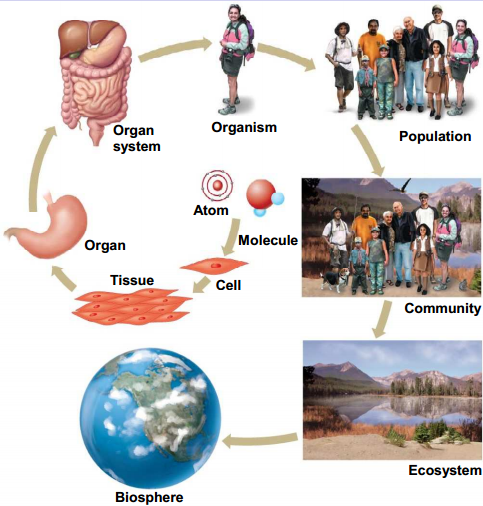 ________________ – _________________________ working together for a function.______________ – _________________ (____________________) working together for a specific purpose.System – several organs working together for a ________________________________.__________________ – A living thing, made up of several systems that ________________________________________________ in a niche.Niche – a small environment where organisms ___________________. (area just their own)What is a predator? ______________________________________________________What is prey? ___________________________________________________________Lab Report1.  ______________- Name for the lab or experiment  2. ___________________ - why we do the lab, what are we doing.  Explained in 1 or 2 sentences. (logical guess)3. ________________ – Items and equipment needed for the lab. (often in a list format)4. ________________ -  How to do the lab (dry example or walk through)5.  ________________________ – what is taking place, what do you see or observe?  (charts, graphs, times, pictures, drawings, etc.) ____________________________!ExamplesVariable: _________________ in the experiment?Control / constant: _______________________________________________________Theory: is a ______________________________ hypothesis.  Lasts over time…..Lab Report6. Conclusion -  result, __________________________________________________________________________________________________________________________________________________________